Supplementary Material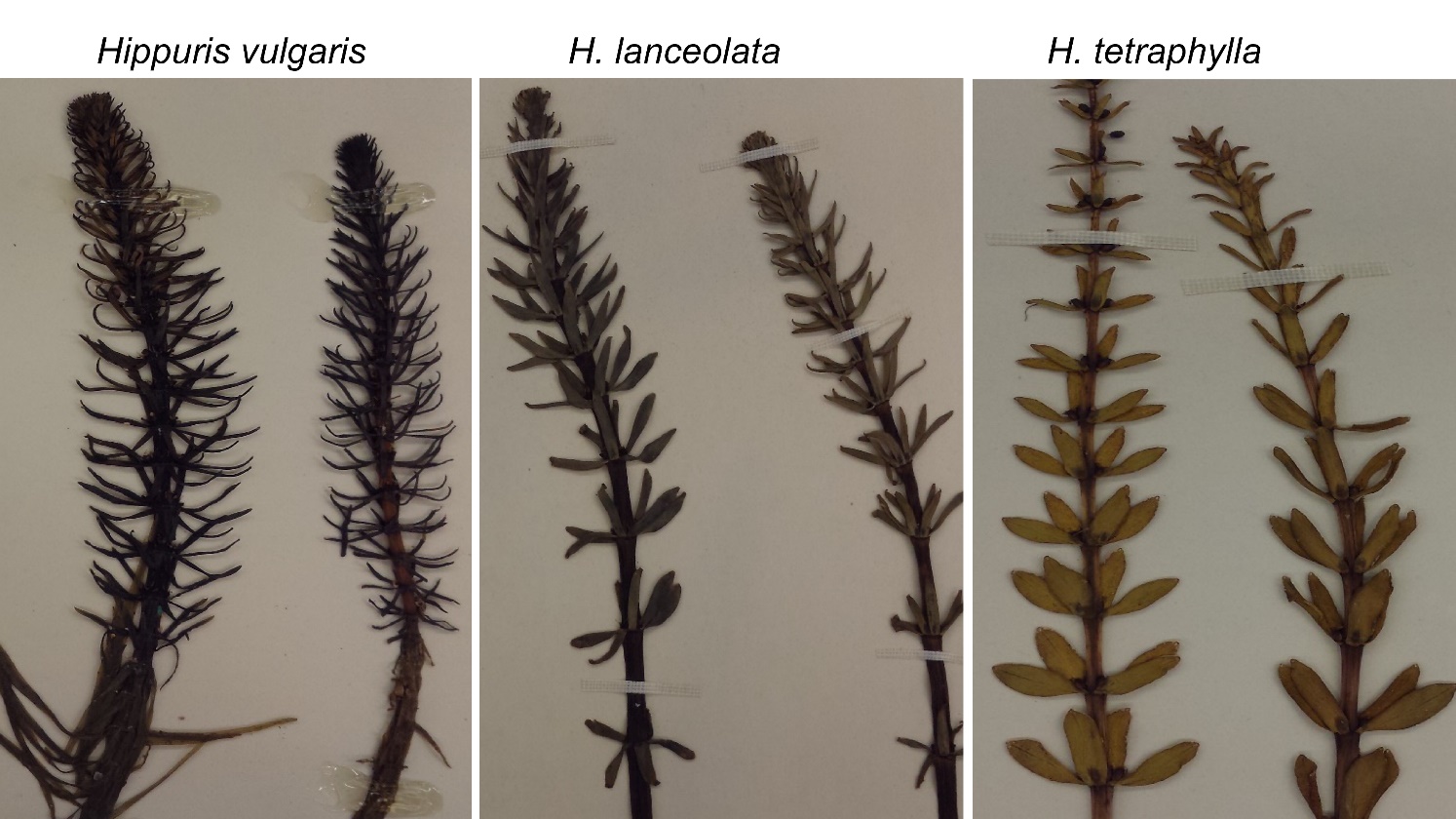 Supplementary Figure 1. Specimen images of Hippuris vulgaris, H. lanceolata and H. tetraphylla from the herbarium of Ministry of Natural Resources and Forestry, Ontario, Canada. The collectors and collecting number of these three specimens are M.J. Oldham & D.A. Sutherland 16758, M.J. Oldham, M.A. Young & J. Belliveau 40799, and M.J. OIdham & D.A. Sutherland 24890, respectively.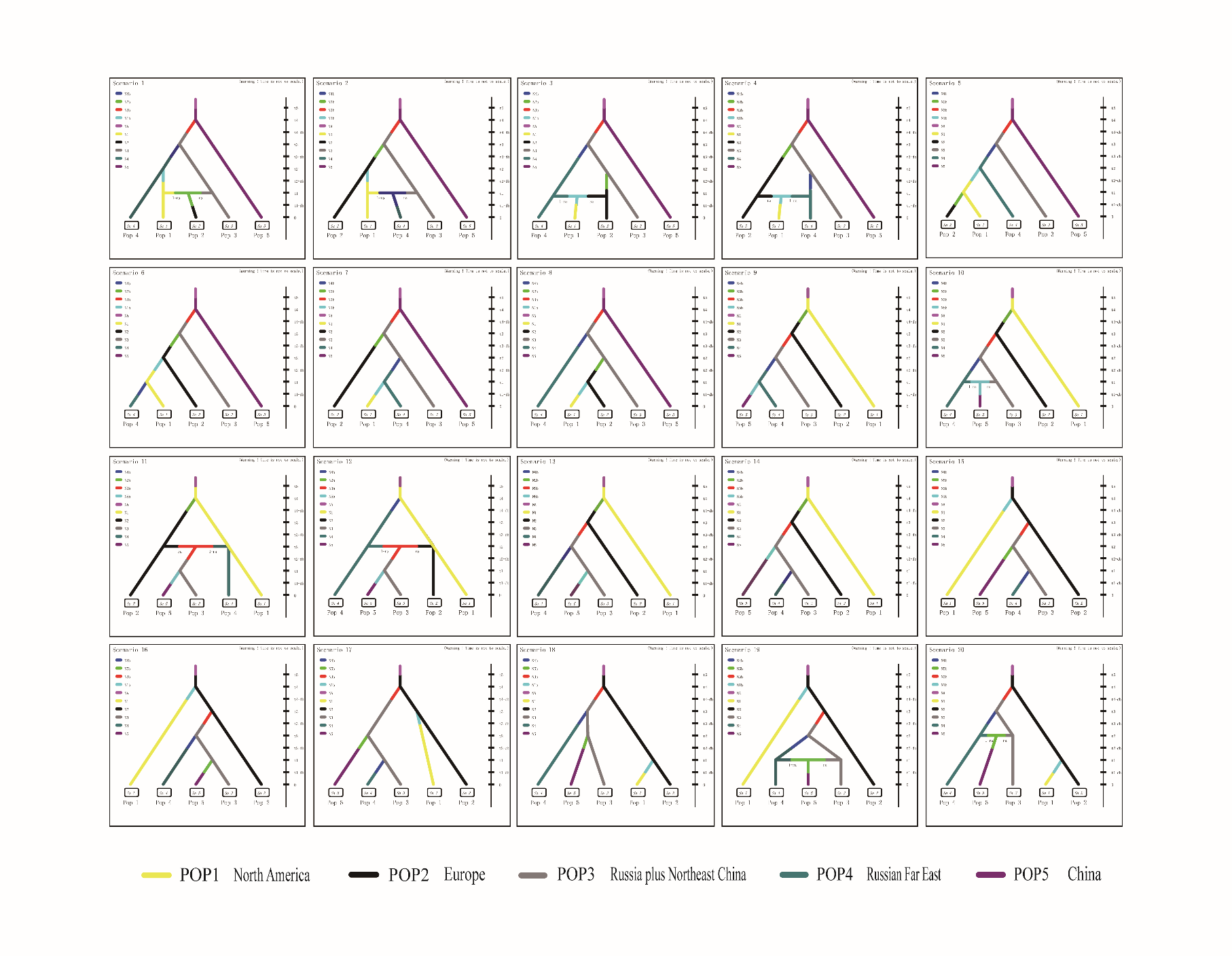 Supplementary Figure 2. Alternative demographic models (20 scenarios) of divergence within Hippuris vulgaris analysed by ABC-RF.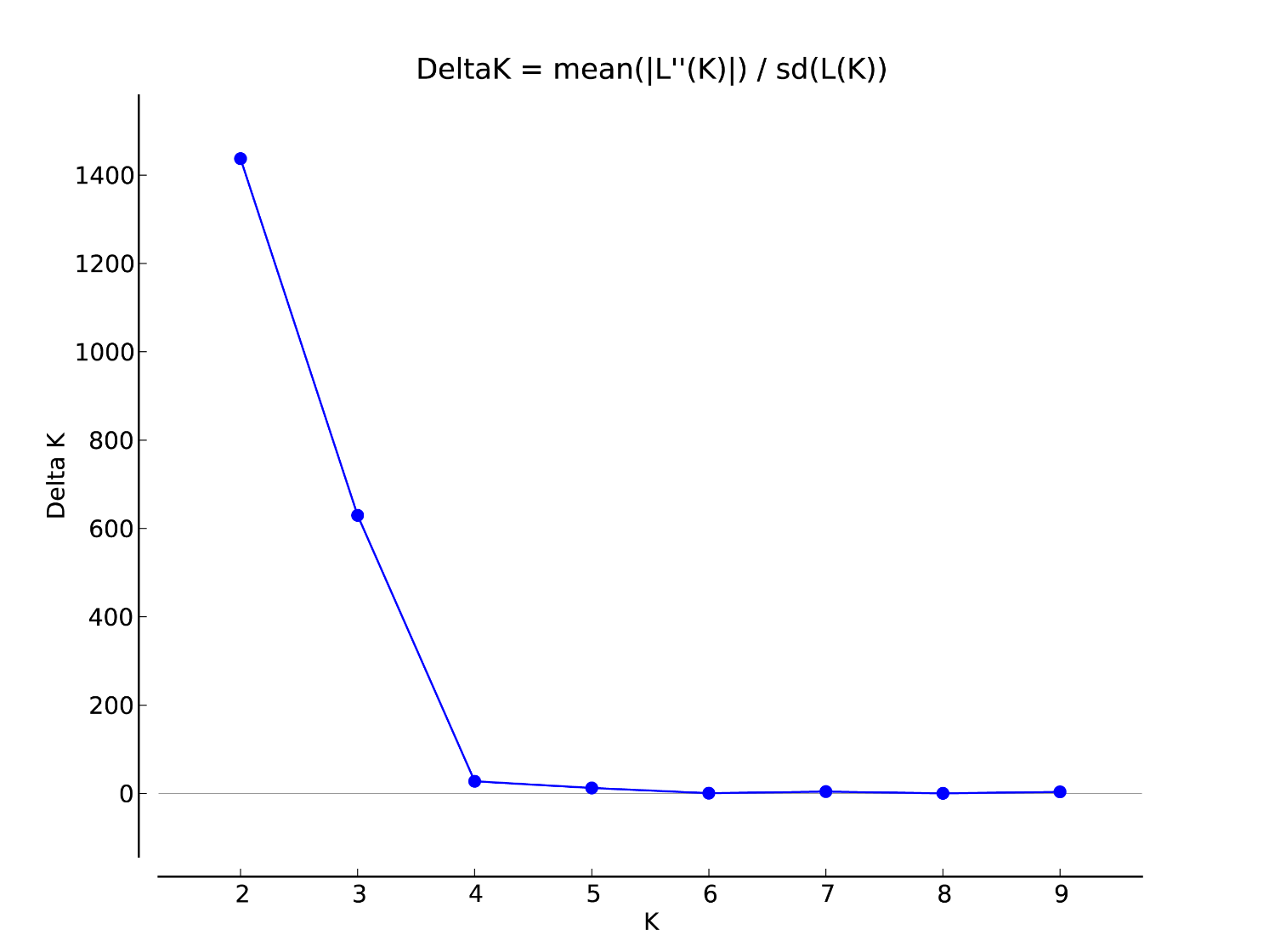 Supplementary Figure 3. Modelling of the number of genetic clusters in Hippuris vulgaris using STRUCTURE. ΔK values were calculated based on Evanno et al. (2005), charted against the number of modeled genepools (K)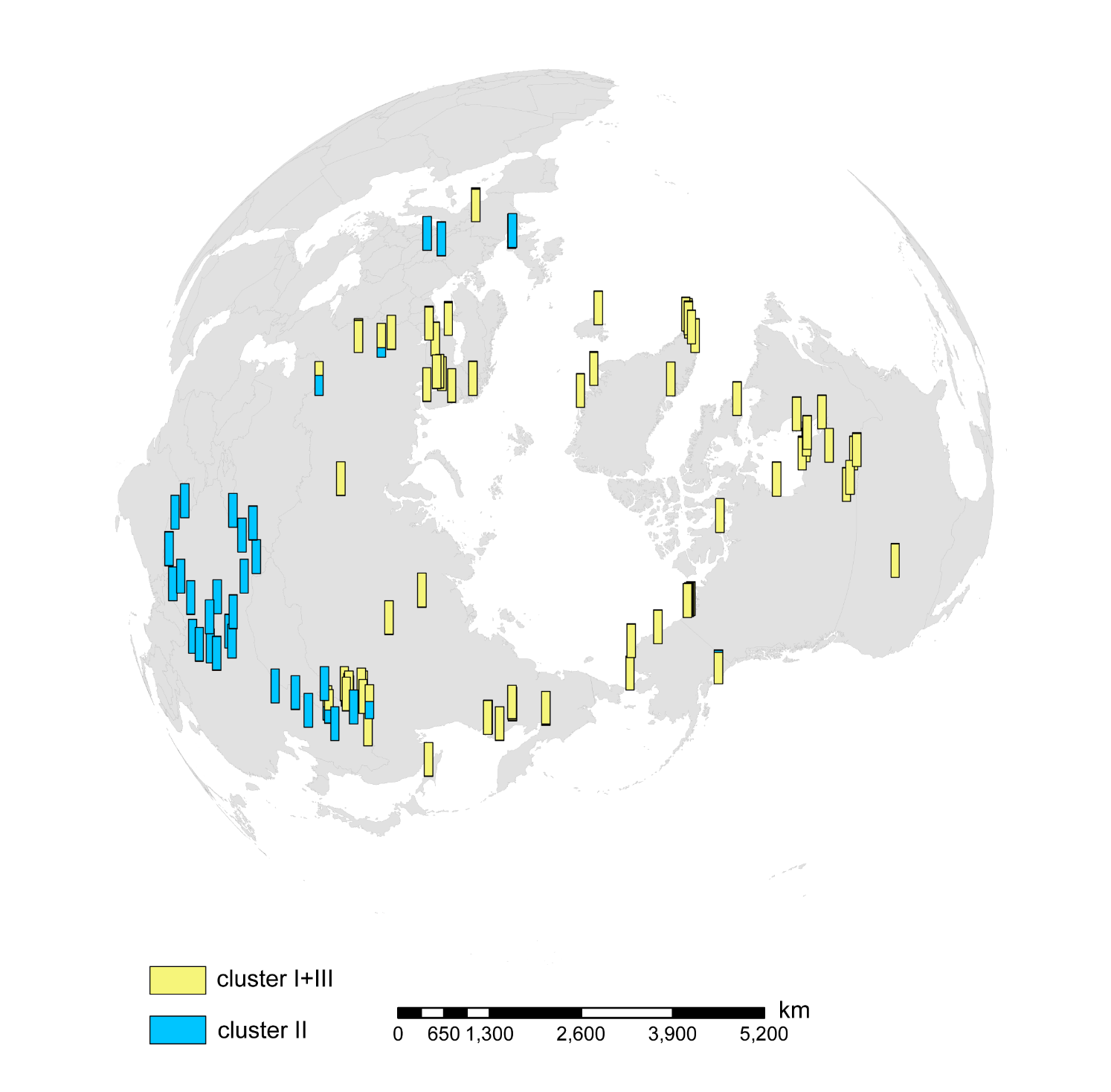 Supplementary Figure 4. Distribution of two nuclear microsatellite clusters in Hippuris vulgarisSupplementary Table 1. The collection information and genetic assignment of Hippuris samplesSupplementary Table 2. The settings for all prior parameters used in DIY-ABC Random Forest analyses for demographic history of Hippuris vulgaris. N1-N5 is the effective population size; NA is the ancestral effective population size; N1b-N5b is the effective number of founders; t1-t5 is the time of introduction events translated into numbers of generations; db is the duration of the initial bottleneck in generations. Supplementary Table 3.  Linkage disequilibrium analysis among seven microsatellite loci measured by the values of r2. r2 = 0, no linkage disequilibrium; r2 = 1, complete linkage disequilibrium. Supplementary Table 4. The data of seven microsatellite loci obtained from 105 Hippuris samplesSpeciesCollection No.LatitudeLongitudeCountry/ regioncpDNA haplotype (Accession No.)nSSR clusterH. vulgarisXu49550.67 122.13 ChinaA1 (OK500317)IH. vulgarisXu50150.77 121.50 ChinaA1IH. vulgarisXu51450.57 121.05 ChinaA1IH. vulgarisXu397748.47 129.67 ChinaA1IH. vulgarisXu454252.86 123.33 ChinaA1IH. vulgarisXu455152.94 122.57 ChinaA1IH. vulgarisXu456151.14 121.27 ChinaA1IH. vulgarisXu457851.01 120.05 ChinaA1IH. vulgarisXu616150.15 121.83 ChinaA1IH. vulgarisXu54748.51 122.15 ChinaA1/H. vulgarisXu27847.71 130.94 ChinaA1/H. vulgarisXu380242.05 127.75 ChinaA1/H. vulgarisXu388146.35 133.56 ChinaA1/H. vulgarisXu397648.19 129.35 ChinaA1/H. vulgarisXu453652.48 124.62 ChinaA1/H. vulgarisXu455252.21 122.14 ChinaA1/H. vulgarisXu456051.47 121.62 ChinaA1/H. vulgarisXu458250.83 119.91 ChinaA1/H. vulgarisXu462746.90 120.25 ChinaA1/H. vulgarisXu715150.73 124.33 ChinaA1/H. vulgarisXu716752.10 123.34 ChinaA1/H. vulgarisXu718450.77 121.50 ChinaA1/H. vulgarisXu718949.86 121.32 ChinaA1/H. vulgarisXu722846.51 121.38 ChinaA1I+IIH. vulgarisXu463346.71 120.72 ChinaA1I+IIH. vulgarisXu715751.84 124.54 ChinaA2 (OK500318)IH. vulgarisXu451951.99 126.25 ChinaA3 (OK500319)I+IIH. vulgarisXia9646.49 90.20 ChinaB1 (OK500323)IIH. vulgarisXu234529.28 100.08 ChinaB1IIH. vulgarisXu236032.50 102.37 ChinaB1IIH. vulgarisXu238633.26 103.76 ChinaB1IIH. vulgarisXu253743.63 93.19 ChinaB1IIH. vulgarisXu258343.33 115.68 ChinaB1IIH. vulgarisXu425646.67 83.93 ChinaB1IIH. vulgarisXu431543.16 81.50 ChinaB1IIH. vulgarisXu444644.51 86.00 ChinaB1IIH. vulgarisXu500737.61 101.32 ChinaB1IIH. vulgarisXu503037.54 95.43 ChinaB1IIH. vulgarisXu505831.73 94.49 ChinaB1IIH. vulgarisXu508234.72 98.10 ChinaB1IIH. vulgarisXu513530.81 81.56 ChinaB1IIH. vulgarisXu517728.06 91.95 ChinaB1IIH. vulgarisXu660437.38 102.96 ChinaB1IIH. vulgarisXu664639.74 98.55 ChinaB1IIH. vulgarisXu676240.88 112.78 ChinaB1IIH. vulgarisXu680243.23 119.55 ChinaB1IIH. vulgarisXu702345.20 124.45 ChinaB1IIH. vulgarisXu721448.41 117.57 ChinaB1IIH. vulgarisXia1142.19 116.48 ChinaB1/H. vulgarisXia12546.84 86.12 ChinaB1/H. vulgarisXu51750.39 120.63 ChinaB1/H. vulgarisXu52549.90 120.02 ChinaB1/H. vulgarisXu55648.00 123.06 ChinaB1/H. vulgarisXu63947.74 124.55 ChinaB1/H. vulgarisXu232927.50 99.82 ChinaB1/H. vulgarisXu245128.51 98.91 ChinaB1/H. vulgarisXu245630.02 97.04 ChinaB1/H. vulgarisXu251534.24 102.33 ChinaB1/H. vulgarisXu390248.07 133.40 ChinaB1/H. vulgarisXu427544.98 81.03 ChinaB1/H. vulgarisXu428544.56 81.35 ChinaB1/H. vulgarisXu458950.65 119.38 ChinaB1/H. vulgarisXu459550.20 119.48 ChinaB1/H. vulgarisXu460149.16 120.33 ChinaB1/H. vulgarisXu461548.51 123.82 ChinaB1/H. vulgarisXu461847.53 122.20 ChinaB1/H. vulgarisXu502237.25 97.03 ChinaB1/H. vulgarisXu510630.00 89.10 ChinaB1/H. vulgarisXu512729.42 85.24 ChinaB1/H. vulgarisXu620747.41 119.62 ChinaB1/H. vulgarisXu656835.62 106.10 ChinaB1/H. vulgarisXu661338.30 102.01 ChinaB1/H. vulgarisXu662438.92 100.61 ChinaB1/H. vulgarisXu666940.25 99.43 ChinaB1/H. vulgarisXu675140.64 110.94 ChinaB1/H. vulgarisXu677645.84 119.32 ChinaB1/H. vulgarisXu678644.21 120.37 ChinaB1/H. vulgarisXu719249.49 121.36 ChinaB1/H. vulgarisXu719649.28 119.29 ChinaB1/H. vulgarisXu721947.67 119.28 ChinaB1/H. vulgarisXu46249.58 124.72 ChinaB2 (OK500324)IIH. vulgarisXu403639.18 100.14 ChinaB2/H. vulgarisXu519738.87 112.21 ChinaB2/H. vulgarisXu234930.16 101.50 ChinaB3 (OK500325)IIH. vulgarisXu249330.48 91.10 ChinaB3IIH. vulgarisXu512428.59 86.83 ChinaB3IIH. vulgarisXu514233.17 79.84 ChinaB3IIH. vulgarisXu247029.63 94.38 ChinaB3/H. vulgarisXu250433.49 100.05 ChinaB3/H. vulgarisXu510330.75 88.79 ChinaB4 (OK500326)/H. vulgarisXu720049.49 117.76 ChinaB5 (OK500327)/H. vulgarisV. Novikov 588154.33 40.63 RussiaA1IIIH. vulgarisA. Bobrov s.n.69.24 33.23 RussiaA1IH. vulgarisP. Volkova s.n.68.50 112.49 RussiaA1IH. vulgarisS. Rosbakh s.n.50.91 107.08 RussiaA1/H. vulgarisA.S. Baikalova s.n.60.50 74.05 RussiaA1IH. vulgarisL. Abramova s.n.67.15 32.91 RussiaA1IH. vulgarisL. Abramova s.n.66.41 33.69 RussiaA1/H. vulgarisA.P. Belavskaya s.n.59.56 30.11 RussiaA1/H. vulgarisL. Abramova s.n.64.35 40.71 RussiaA1/H. vulgarisV. Ekzertsev s.n.57.88 55.36 RussiaA1/H. vulgarisV. Papchenkov s.n.57.54 38.04 RussiaA1I+IIH. vulgarisL. Abramova s.n.57.81 35.03 RussiaA1IH. vulgarisM. Krasnova s.n.66.69 38.88 RussiaA4 (OK500320)IH. vulgarisA.N. Efremov s.n.62.53 113.94 RussiaA5 (OK500321)IH. vulgarisN. Vodopyanova 21055.97 113.85 RussiaA6 (OK500322)/H. vulgarisV. Chepinoga s.n.50.34 115.40 RussiaB1/H. vulgarisV. Papchenkov s.n.52.86 53.02 RussiaB1I+IIH. vulgarisA. Bobrov s.n.59.86 42.24 RussiaB1/H. vulgarisN. Reshetnikova s.n.54.92 34.98 RussiaB1/H. vulgarisV.N. Siplivinsky s.n.57.82 84.17 RussiaB3/H. vulgarisM.A. Pureskin s.n.54.37 51.88 RussiaB3/H. vulgaris95-3933252.63 104.71 RussiaB6 (OK500328)/H. vulgarisV.V. Petrovsky s.n.69.08 160.97 RussiaC1 (OK500329)/H. vulgarisT. Plieva s.n.67.36 168.33 RussiaC1/H. vulgarisM. Mikhailova s.n.69.70 157.40 RussiaC1/H. vulgarisR.E. Beschel 1663462.03 129.76 RussiaC1/H. vulgarisM. Mikhailova s.n.69.70 157.40 RussiaC1/H. vulgarisM. Vasiloeva s.n.64.86 173.34 RussiaC1/H. vulgarisO.A. Mochalova s.n.59.22 154.59 RussiaC1IH. vulgarisO.A. Mochalova s.n.62.70 156.32 RussiaC1IH. vulgarisO.A. Mochalova s.n.62.59 165.85 RussiaC1IH. vulgarisR. Zaripov s.n.45.91 133.92 RussiaC1/H. vulgarisR. Zaripov s.n.49.90 142.77 RussiaC1IH. vulgarisN. Panarina s.n.66.56 32.29 RussiaC1/H. vulgarisO.A. Mochalova s.n.62.43 156.55 RussiaC3 (OK500331)IH. vulgarisK.V. Plyavgo s.n.52.07 27.76 BelarusB1/H. vulgarisV. Papchenkov s.n.47.31 110.65 MongoliaB1/H. vulgarisV. Papchenkov s.n.47.76 102.74 MongoliaB1/H. vulgarisV. Papchenkov s.n.50.49 100.21 MongoliaB3/H. vulgarisB. Federley s.n.69.04 20.80 FinlandA1/H. vulgarisR. Fagerstén s.n.62.76 27.69 FinlandC1IIIH. vulgarisE. Kemppainen 38660.43 26.41 FinlandC1IIIH. vulgarisI. Kukkonen 910060.30 22.40 FinlandC1/H. vulgarisA. Charpin 10846.63 6.01 FranceA1IIIH. vulgarisFreeland E1350.06 14.42 CzechB1IIH. vulgarisFreeland E1048.19 16.48 AustriaB1IIH. vulgarisFreeland E0552.31 0.29 UKB1IIH. vulgarisFreeland E0252.19 0.12 UKB1IIH. vulgarisÁskell 030463.95 -21.00 IcelandA1IIIH. vulgarisOldham 2500255.03 -85.43 CanadaC2 (OK500330)/H. vulgarisOldham 4123255.58 -85.70 CanadaC2IIIH. vulgarisOldham 41382b55.24 -84.32 CanadaC2IIIH. vulgarisXUNA01653.56 -114.09 CanadaC2/H. vulgarisXUNA05950.42 -96.58 CanadaC2IIIH. vulgarisBennett 17-007360.87 -136.43 CanadaC2/H. vulgarisOldham 2462155.23 -85.13 CanadaC1/H. vulgarisEAS017252.36 -88.12 CanadaC1IIIH. vulgarisXUNA04848.62 -90.52 CanadaC1IIIH. vulgarisXUNA06349.74 -95.16 CanadaC1IIIH. vulgarisBennett 17-048163.89 -135.71 CanadaC1/H. vulgarisConsaul 427955.84 -79.87 CanadaC1/H. vulgarisConsaul 432655.91 -79.61 CanadaC1IIIH. vulgarisGillespie 1131961.10 -94.02 CanadaC1IIIH. vulgarisSaarela 361667.52 -115.61 CanadaC1/H. vulgarisJ.K. Buttese 80247.99 -90.01 USAC1IIIH. vulgarisS. Goodrich 2298140.90 -109.94 USAC1IIIH. tetraphyllaOldham 4002452.06 -81.08 CanadaC1IIIH. tetraphyllaOldham 40859a55.27 -84.33 CanadaC1IIIH. tetraphyllaBennett 15-040368.86 -136.68 CanadaC1IIIH. tetraphyllaT. Ulvinen s.n.64.91 25.38 FinlandC1/H. tetraphyllaI. Kause  s.n.61.40 21.53 FinlandC1IIIH. tetraphyllaT.M. Koroleva s.n.69.56 165.21 RussiaC1/H. tetraphyllaL. Sergienka 633462.96 179.07 RussiaC1/H. tetraphyllaN. Panarina s.n.66.68 32.87 RussiaC1IH. tetraphyllaL. Abramova s.n.66.41 33.72 RussiaC1IH. tetraphyllaO.A. Mochalova s.n.59.68 151.33 RussiaC1IH. lanceolataR. Elven s.n.70.29 25.50 NorwayA1IIIH. lanceolataOldham 4079955.24 -84.32 CanadaC2IIIH. lanceolataOldham 4090355.23 -84.31 CanadaC2/H. lanceolataOldham 4126155.92 -86.94 CanadaC1IIIH. lanceolataBennett 13-019369.16 -104.90 CanadaC1IIIH. lanceolataOldham 40859b55.27 -84.33 CanadaC1IIIH. lanceolataEAS091056.76 -88.64 CanadaC1IIIH. lanceolataBennett 05-102068.93 -137.21 CanadaC1IIIH. lanceolataBennett 05-098668.98 -137.43 CanadaC1IIIH. lanceolataBennett 15-037269.08 -137.89 CanadaC1IIIH. lanceolataBennett 15-026668.78 -137.50 CanadaC1/H. lanceolataBennett 14-046268.00 -103.70 CanadaC1/H. lanceolataGillespie 1101161.10 -94.00 CanadaC1IIIH. lanceolataGillespie 842069.12 -105.04 CanadaC1/H. lanceolataGillespie 940669.60 -123.15 CanadaC1/H. lanceolataSaarela 244462.99 -69.71 CanadaC1IIIH. lanceolataSaarela 511063.71 -68.37 CanadaC1/H. lanceolataSokoloff 859_181.83 -71.47 CanadaC1/H. lanceolataT. Kelso 13165.72 -167.98 AlaskaC1IIIH. lanceolataK.L. Chambers 11469.75 -163.06 AlaskaC1IIIH. lanceolataF.H. Bormann 69BC69.36 -152.12 AlaskaC1IIIH. lanceolataJ.H. Thomas 628459.45 -146.32 AlaskaC1IIIH. lanceolataP. Gravesen 66-252959.90 -43.72 GreenlandC1IIIH. lanceolataC. Hansen 67-195659.90 -44.35 GreenlandC1IIIH. lanceolataC. Hansen 67-39760.13 -44.75 GreenlandC1IIIH. lanceolataJ. Johansen 45261.63 -49.00 GreenlandC1IIIH. lanceolataM. Møller 424b68.50 -51.87 GreenlandC1IIIH. lanceolataH.M. Raup 50972.23 -23.92 GreenlandC1IIIH. lanceolataK. Hansen 196660.93 -46.80 GreenlandC1IIIH. lanceolataC.A. Jørgensen s.n.60.50 -45.33 GreenlandC1IIIH. lanceolataG. Halliday 42/8075.47 -20.04 GreenlandC1IIIH. lanceolataO.A. Mochalova s.n.59.57 151.33 RussiaC1IH. lanceolataO.A. Mochalova s.n.59.57 151.28 RussiaC1IDemographical parametersMarker parametersN1, uniform [1e2 – 1e4];N2, uniform [1e2 – 1e4]; N3, uniform [1e2 – 1e4]; N4, uniform [1e2 – 1e4]; N5, uniform [1e2 – 1e4]; NA, uniform [1e2 – 1e4]; N1b, uniform [1e2 – 1e4]; N2b, uniform [1e2 – 1e4]; N3b, uniform [1e2 – 1e4]; N4b, uniform [1e2 – 1e4]; N5b, uniform [1e2 – 1e4]; t1, uniform [10 – 1e3]; t2, uniform [10 – 1e3];t3, uniform [10 – 1e3];t4, uniform [10 – 1e3]; t5, uniform [10 – 1e3]; db, uniform [10 – 1e3]; r, uniform [0.01 – 0.99]; t5>t4>t3>t2>t1>dbmean μ, uniform [10-4 – 10-3]; gam μ, gamma [10-5 – 10-2]; mean P, uniform [0.1 – 0.3]; gam P, gamma [0.01 – 0.90]Hpv75Hpv22Hpv37Hpv67Hpv11Hpv30Hpv270.0730.1940.0610.0900.1070.183Hpv75-0.1010.0260.0710.0450.095Hpv22--0.0650.1290.0980.231Hpv37---0.0390.0340.043Hpv67----0.0670.111Hpv11-----0.111SampleLatitudeLongitudeCountry/RegionMicrosatellite lociMicrosatellite lociMicrosatellite lociMicrosatellite lociMicrosatellite lociMicrosatellite lociMicrosatellite lociMicrosatellite lociMicrosatellite lociMicrosatellite lociMicrosatellite lociMicrosatellite lociMicrosatellite lociMicrosatellite lociMicrosatellite lociMicrosatellite lociMicrosatellite lociMicrosatellite lociMicrosatellite lociMicrosatellite lociMicrosatellite lociSampleLatitudeLongitudeCountry/RegionHpv27Hpv27Hpv27Hpv75Hpv75Hpv75Hpv22Hpv22Hpv22Hpv37Hpv37Hpv37Hpv67Hpv67Hpv67Hpv11Hpv11Hpv11Hpv30Hpv30Hpv30Xu00155.24 -84.32 Canada196196196260269269272272272378397397275277277332332332348350350Xu00355.92 -86.94 Canada196196196260269269272272272---277277277332332332348350350Xu00469.16 -104.90 Canada196196196257257257272272272378397397284284284334334334350352352Xu00555.27 -84.33 Canada196196196260266266272272272378394394277277277332332332348350350Xu00656.76 -88.64 Canada196196196260260260272272272367396396275284284332332332348350350Xu00752.06 -81.08 Canada196196196260263263272272272367394394284284284320332332350350350Xu00855.27 -84.33 Canada196196196260260260272272272367394394277277277320332332350350350Xu01455.58 -85.70 Canada196196196260266266272272272367378378275277277332332332346346346Xu01655.24 -84.32 Canada196196196266269269272272272378401401275277277316332332348348348Xu01852.36 -88.12 Canada196196196263263263272272272378397397284284284334334334350350350Xu04168.86 -136.68 Canada196196196260260260272272272367394394284284284332332332350350350Xu04268.93 -137.21 Canada177196196257260260272272272378394394280284284332332332350350350Xu04368.98 -137.43 Canada196196196260260260272272272378378378284284284316332332350352352Xu04469.08 -137.89 Canada177196196257260260272272272391391391289289289316332332350350350Xu05548.62 -90.52 Canada196196196263263263272272272382400400284284284316332332350350350Xu05650.42 -96.58 Canada196196196260260260272272272378400400266275275332332332---Xu05749.74 -95.16 Canada196196196257263263272272272378400400277284284334334334---Xu10655.91 -79.61 Canada196196196257266266265272272368402402275277277316334334348350350Xu10761.10 -94.00 Canada196196196257260260272272272378397397284284284334334334350352352Xu10861.10 -94.02 Canada168196196236257257265272272368380380277284284316334334350350350Xu11162.99 -69.71 Canada196196196257257257265272272368380380277284284334334334350350350Xu13565.72 -167.98 Alaska177177177257257257272272272367379379277284284334334334350350350Xu13669.75 -163.06 Alaska177177196257257257272272272379379379284284284332332334---Xu13769.36 -152.12 Alaska177177196257257257272272272379379414284284284334334334350350350Xu13859.45 -146.32 Alaska196196211257257263272272286366366378277277277---355355355Xu13340.90 -109.94 USA---265265265272272286378378401275275284314314331355355355Xu13247.99 -90.01 USA196196211257257257272272286366366378284284284314314331---Xu11959.90 -44.35 Greenland196196196263263263272272272378378403283283283316316334350350350Xu12161.63 -49.00 Greenland177177177257257257272272272367367378277277277316316334352352352Xu12268.50 -51.87 Greenland196196196257257257272272272378378378284284284316316334352352352Xu12560.50 -45.33 Greenland196196196257257257272272272379379379277277277316316334352352352Xu12675.47 -20.04 Greenland196196196257257263272272272378378378277277277334334334348348352Xu11859.90 -43.72 Greenland196196196263263263272272272378378397284284284334334334350350350Xu12060.13 -44.75 Greenland196196196257257257272272286366366378277277284314314333---Xu12372.23 -23.92 Greenland196196196257257257272272286366366378277277284314314333355355355Xu12460.93 -46.80 Greenland177177177257257265272272286366366378277277277314314333355355355Xu14062.76 27.69 Finland196196196260260260272272272379379395284284284334334334346346346Xu14360.43 26.41 Finland196196196260260260286286286366366393284284284---355355355Xu13161.40 21.53 Finland196196211260260265272272286366366378284284284314314331355355355Xu12770.29 25.50 Norway196196196260260263272272272367367367284284284332332332350350350Xu14763.95 -21.00 Iceland196196196260260260272272272379379397284284284334334334---Xu15446.63 6.01 France196196211260260263272272272395395395284284284---350350350Xu04748.19 16.48 Austria211211211266266266286286286382382396294294294338338338355355355Xu04952.31 0.29 UK211211211266266285286286294382382396286286294338338338355355355Xu05052.19 0.12 UK211211211266266285286286294384384396286286294338338338355355355Xu04850.06 14.42 Czech211211211266266266286286292382382394302302302338338338355355355Hip2152.86 53.02 Russia211211211266266266272272284394394394302302302315315333355355355Xu15554.33 40.63 Russia196196211257257260272272272397397397284284294334334334350350350Hip3657.54 38.04 Russia211211211260260266272272272378378396284284302315315333349349355Hip0869.24 33.23 Russia211211211260260263272272284366366396284284294315315315349349349Hip0766.69 38.88 Russia211211211257257257272272284378378396284284294333333333349349349Hip2767.15 32.91 Russia211211211263263263---366366378284284284315315333349349349Hip3757.81 35.03 Russia211211211260260260---378378396284284284315315315349349349Hip0166.68 32.87 Russia195195211260260260272272272366366394284284284---349349349Hip0266.41 33.72 Russia195195211260260260272272272366366394284284284---349349349Hip0559.57 151.33 Russia195195211263263266272272272366366394278278278330330330349349349Hip0959.22 154.59 Russia211211211257257257272272284366366396284284294315315333349349349Hip1162.59 165.85 Russia211211211257257260272272272378378396284284294315315333349349355Hip0359.68 151.33 Russia195195211263263263272272272366366394278278278330330330349349349Hip0659.57 151.28 Russia195195211263263263272272272366366394278278278330330330349349349Hip1349.90 142.77 Russia211211211257257257272272272378378396---315315315349349349Hip2262.43 156.55 Russia211211211257257257272272272378378396284284284315315333349349349Hip1062.70 156.32 Russia195195211257257257---366366394284284294315315333349349349Hip1468.50 112.49 Russia211211211260260260---378378396284284294315315315349349349Hip2060.50 74.05 Russia211211211263263263---366366378284284294315315333349349349Hip2362.53 113.94 Russia211211211260260263272272272378378394284284284315315333349349349GH550.57 121.05 China195195211260260260272272272380380380284284284333333333349349355EEGN151.01 120.05 China195195195260260263272272272379379380284284284333333333349349349ELC150.67 122.13 China195195195260260260272272272379379379284284284333333333349349349GH450.77 121.50 China195195195260260260272272272379379380284284284333333333349349349YiC248.47 129.67 China195195195257257260272272272379379379284284284333333333349349349MH152.86 123.33 China195195195260260260272272272379379379284284288333333333349349349MH252.94 122.57 China189189195260260260272272272379379380284284288333333333349349349GH351.14 121.27 China195195195260260260272272272379379379284284284333333333349349349YKS250.15 121.83 China195195195257257260272272272380380380284284284333333333349349349HM251.84 124.54 China195195195260260260272272272379379380284284284333333333349349349AES246.71 120.72 China195195211260260272272272276379379379284284304333333339349349355KYQQ46.51 121.38 China195195211260260272272272276379379379284284304333333339349349355HM151.99 126.25 China195195211260260266272272282396396396284284304333333341349349355DC29.28 100.08 China211211211266266266278278278400400400300300300335335337355355355HY32.50 102.37 China211211211266266266278278284400400400300300304335335337355355355SX31.73 94.49 China211211211266266266278278282400400402300300300335335335355355355CN28.06 91.95 China211211211266266266286286292400400400300300300337337339355355355KD30.16 101.50 China211211211269269269278278286398398398300300300341341341355355355DX30.48 91.10 China211211211266266266282282286398398398300300300339339339355355355ABG43.33 115.68 China211211211257257266286286288400400400304304304337337339355355355QH46.49 90.20 China211211211266266272------304304304337337339355355355MLDW49.58 124.72 China211211211266266266276276284396396396304304304339339339355355355JZG33.26 103.76 China211211211257257266276276276396396396304304304339339339355355355BLK43.63 93.19 China211211211266266266286286292396396396304304306335335339355355355EM46.67 83.93 China211211211269269269292292292398398398304304304339339339355355355ZS43.16 81.50 China211211211266266266296296296396396396296296296339339339355355355SW44.51 86.00 China211211211269269269288288292396396398296296304339339339355355355MY37.61 101.32 China211211211266266266288288288396396396304304304339339339355355355HX37.54 95.43 China211211211266266266288288288396396396304304304339339339355355355MD34.72 98.10 China211211211266266266276276278400400400304304304339339339355355355DiR28.59 86.83 China211211211266266272292292292396396396300300304339339339355355355PL30.81 81.56 China211211211266266269288288292398398398296296296339339339355355355RT33.17 79.84 China211211211266266269282282288396396396296296304339339339355355355TZ37.38 102.96 China211211211272272272280280284396396396304304304339339339355355355JQ39.74 98.55 China211211211266266266284284284396396396304304304339339339355355355ZZ40.88 112.78 China211211211266266269276276276396396396304304304339339339355355355WNT43.23 119.55 China211211211266266272276276276396396396304304306339339341355355355CGL45.20 124.45 China211211211266266266274274288396396396304304304339339339355355355XYQ48.41 117.57 China211211211272272272284284288396396396304304304339339341355355355